       Barriers to Learning Checklist 
       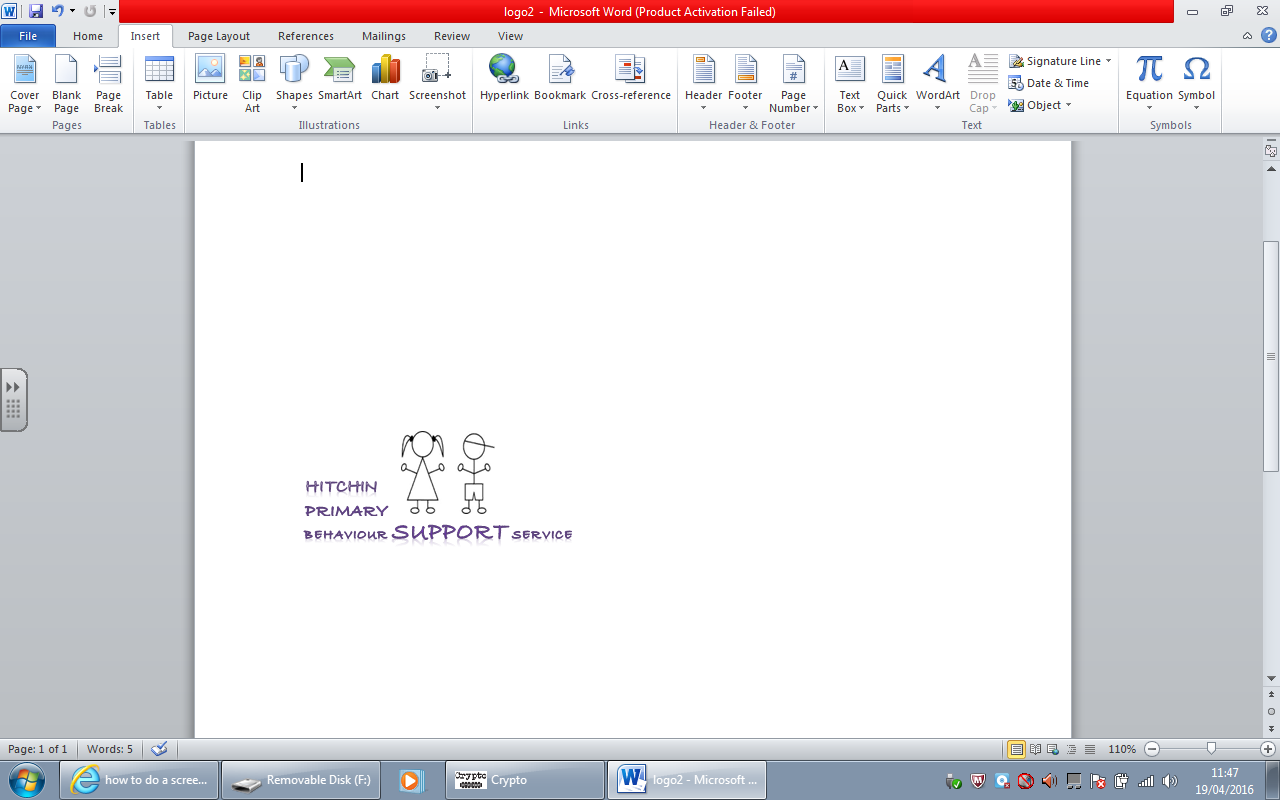 Name………………………………………………………………. Date………………………………………………………………….Always12345678Never1aArrives on time for lessons1bEnters and exits the classroom quietly and calmly1cFollows school dress code1dRemains in seat when appropriate1eSits properly on chair1fConforms to staff requests1gRemains in the classroom unless given permission to leave1hGains adult attention appropriatelyRULES AND ROUTINES TOTAL2aShows determination if tasks are difficult2bExpresses feelings appropriately 2cWaits patiently for help2dResponds appropriately to praise2eShows pride in achievement2fRecognises own wrong doings2gUses eye contact appropriately2hIs able to make a genuine apologySELF ESTEEM TOTAL3aHas correct equipment and books3bWill re-do or correct work if asked3cTreats equipment and property with respect3dKeeps focused on work (doesn’t get involved in off-task behaviour)3eCan work well independently3fPresents work tidily (neat handwriting/underlines title and date)3gSettles to work quickly3hCompletes and hands in homework on timeLEARNING SKILLS TOTAL4aListens to teacher, or friends, when spoken to individually4bListens when an adult talks to the whole class4cAccepts decisions/consequences from adults or friends4dUses polite language (doesn’t swear)4eRespects other people’s personal safety (is not physically aggressive – even as a joke)4fUses appropriate volume/tone of voice (doesn’t talk loudly or shout)4gRespects other’s right to a quiet working environment (doesn’t tap, hum, make noises etc.)4hIs sensitive to other peoples’ feelings (doesn’t make unwanted personal comments)RESPECT FOR OTHERS TOTALAlways12345678Never5aCan take turns5bCo-operates in group work5cOffers to help/makes positive comments to others5dIs socially accepted by peers5eIs confident to greet and talk to adults 5fTells the truth when required5gStands up for self appropriately5hCan disagree with someone without having an argumentRELATIONSHIPS TOTALMAIN AREA OF CONCERNSECTION 1 TOTALSECTION 2 TOTALSECTION 3 TOTALSECTION 4 TOTALSECTION 5 TOTALTARGET1TARGET 2TARGET 3TARGET 4TARGET 5